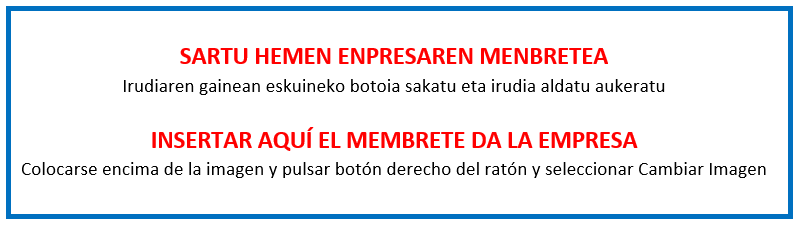 II.ERANSKINA  - ANEXO IIKOSTUEN ADIERAZPENADECLARACIÓN DE COSTES“Programa Innobideak-kudeabide“ convocatoria 2023Lekua eta data / Lugar y fecha                                                                         ,  2024ko                                             (a)ren             a.En                                                                                  , a            de                                               de 2024.Sinadura eta enpresaren zigilua  Firma y sello de la empresa:“Innobideak-kudeabide programa“ 2023ko deialdiaDeklaratzailea  Declarante:Deklaratzailea  Declarante:NA  DNIKargua  CargoKargua  CargoKargua  CargoEnpresa  EmpresaEnpresa  EmpresaEnpresa  EmpresaIFZ  NIFProiektuaren izena  Nombre del proyectoADIERAZTEN DUT proiektuan gauzatutako eta egotzitako kostuak ondokoak direla.DECLARO que los costes ejecutados e imputados al proyecto son los siguientesKOSTUA GUZTIRACOSTE TOTALPROIEKTUARI EGOTZITAKO KOSTUACOSTE IMPUTADO AL PROYECTOKANPO PERSONALA /PERSONAL EXTERNOGUZTIRA / TOTAL